Unión Internacional para la Protección de las Obras Literarias y Artísticas (Unión de Berna)AsambleaCuadragésimo sexto período de sesiones (23º ordinario)Ginebra, 2 a 11 de octubre de 2017INFORMEaprobado por la AsambleaLa Asamblea General de la OMPI abordó los siguientes puntos del orden del día consolidado (documento A/57/1):  1, 2, 3, 4, 5, 6, 10, 12, 30 y 31.Los informes sobre dichos puntos figuran en el informe general (documento A/57/12).Fue elegido presidente de la Asamblea el Sr. Abdelsalam Al Ali (Emiratos Árabes Unidos);  fueron elegidos vicepresidentes el Sr. Tang Zhaozhi (China) y la Sra. Lilia Bolocan (República de Moldova).[Fin del documento]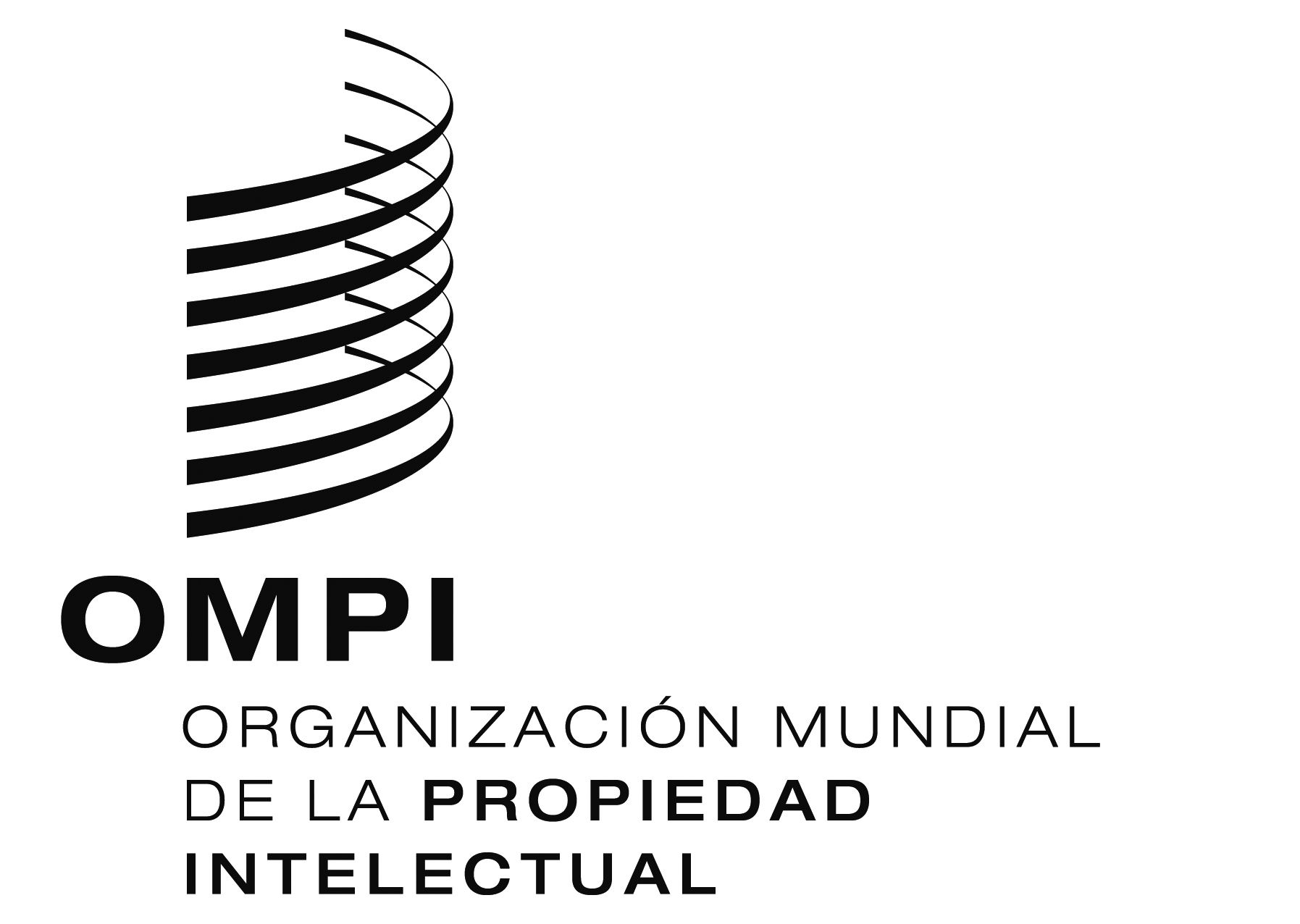 SB/A/46/1B/A/46/1B/A/46/1ORIGINAL:  INGLÉSORIGINAL:  INGLÉSORIGINAL:  INGLÉSfecha:  14 de diciembre de 2017fecha:  14 de diciembre de 2017fecha:  14 de diciembre de 2017